e-mail : chang.ku65@yahoo.com.tw	fax: 049-2511177	LINE: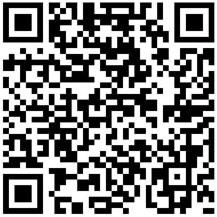 中國嗣漢張天師府戊戌年下元齋報名表報名赦罪解厄是否有條件？(1)需有心向道、誠心懺悔：赦罪解厄法會首重懺悔，參加者需相信「舉頭三尺有神明」，今日種種不順，必有其因，或因前生罪過，或因今生無心所沖犯之罪結，願意誠心懺悔，從此積極行善，因此懇求三官才能有效。不能懺悔自身過失者，就沒有赦罪、解厄的機會。(2)最好本人出席參加：赦罪、解厄不是以金錢達成，報名功德金乃做為法事道場的費用，赦罪、解厄的關鍵是悔過與願意向善的誠心。
本人出席，親自懺悔，則可完成三官手書懺悔部分，效果較好；
若本人確實無法出席，則請寄已穿著過之有領之乾淨上衣（附上報名表正本或影本、回郵郵資）。齋會圓滿完成後本府將寄回衣服及懺悔文，收到後請自行在家懺悔。
亦建議於明年上元三天法會期間(預定為農曆1/15-1/16，國曆2/8-2/9(星期六日)，任擇時間親至天師府與天官大帝上香祈求賜福，則效果將更增。下元齋三官手書赦罪解厄報名 (法會日期:國曆108/11/10 星期日)下元齋功德場報名 (法會日期:國曆108/11/8-9 星期五六)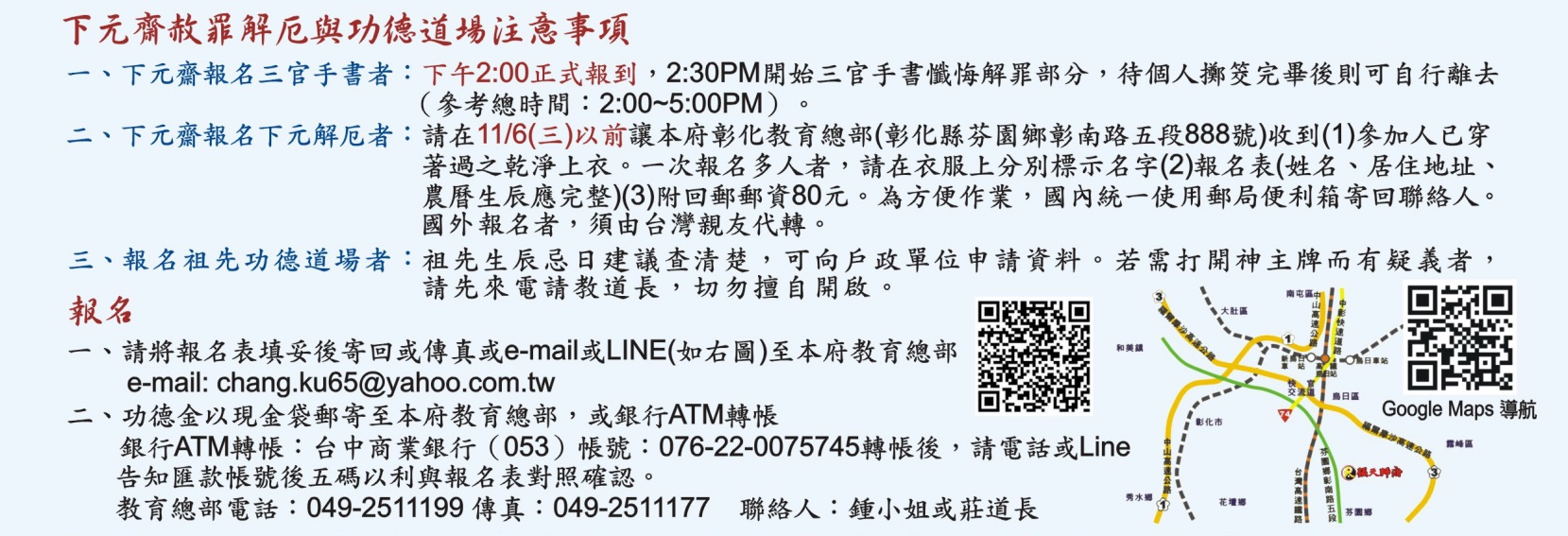 功德主姓名性別農曆生辰(年月日時)虛歲居住地址備註☐出席：參加三官手書☐不克出席：參加下元解厄，寄送衣服☐出席：參加三官手書☐不克出席：參加下元解厄，寄送衣服功德主姓名功德主性別功德主居住地址亡故者姓名亡故者性別亡故者農曆生日亡故者農曆忌日功德主與亡故者關係聯絡人姓名電話通訊住址☐同參與者(功德主)，或請填寫總功德金